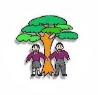 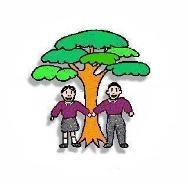 Only my best is good enough for meClass Teacher Job DescriptionQUALIFIED TEACHER STATUSJOB DESCRIPTIONThis position requires the holder to provide professional management and organisation to secure high quality teaching, effective use of resources and improved standards of learning and achievement for all pupils.Have a secure knowledge and understanding of their specialist subject(s) and a high level of ICT competence.Have a detailed knowledge of the relevant aspects of the pupils’ National Curriculum and other statutory requirements.Understand progression in Core and Foundation subjects.Cope securely with subject-related questions which pupils raise and know about pupils’ common misconceptions and mistakes.Identify clear teaching objectives, content, lesson structures and sequences appropriate to the subject matter and the pupils being taught.Teach motivating and inspiring lessons which ultimately lead to progression for individual pupils.Set appropriate and demanding expectations for pupils’ learning and motivation.  Set clear targets for pupils’ learning, building on prior attainment.Have a sound understanding of class data and related next steps targets resulting in good progress for every child.Identify pupils who have special educational needs, and know where to get help in order to give positive and targeted support, Implement and keep records on Individual Education Plans (IEPs).Ensure effective teaching of whole classes, groups and individuals so that teaching objectives are met, momentum and challenge are maintained, and best use is made of teaching time.Set high expectations for pupils’ behaviour, establishing and maintaining a good standard of discipline through well-focused teaching and through positive and productive relationships.Treat all children in a fair and respectful manner.Use teaching methods which keep pupils engaged, including stimulating pupils’ intellectual curiosity, effective questioning and response, clear presentation and good use of resources.Assess how well learning objectives have been achieved and use this assessment for future teaching.Mark and monitor pupils’ class and homework providing constructive oral and written feedback, setting targets for pupils’ progress.When applicable, understand the demands expected of pupils in relation to the National Curriculum.Prepare and present informative reports to parents.Recognise that learning takes place outside the school context and provide opportunities to develop pupils’ understanding by relating their learning to real and work-related examples.Liaise with agencies responsible for pupils’ welfare.Take responsibility for own professional development and keep up-to-date with research and developments in pedagogy and in the subjects they teach.Take an active part in their professional responsibilities in relation to safe guarding, school policies and practices.Set a good example to the pupils they teach in their presentation and their personal conduct.Evaluate their own teaching critically and use this to improve their effectiveness.Establish effective working relationships with professional colleagues including, where applicable, associate staff.Select and make good use of appropriate text, ICT and other learning resources which enable teaching objectives to be met.Display pupil’s work to celebrate effort and achievement.Maintain a well organised and tidy classroom.Contribute fully to the life of the school including taking an active part in decision making for school improvement.Be actively committed to self-evaluation and improvement in performance. Contribute to extra-curricular provision.Job Outline for Class Teacher   Full time Permanent Pay Range:  Main Scale and Upper Pay Scale (dependent on experience)Job PurposeTo teach pupils in Key Stage 1 and 2 To take an active role in school improvementTo carry out such associated duties as are reasonable assigned by the Head teacher.                     Agreed by:  MRS C HOLGATE, Headteacher                  Date:20.2.21